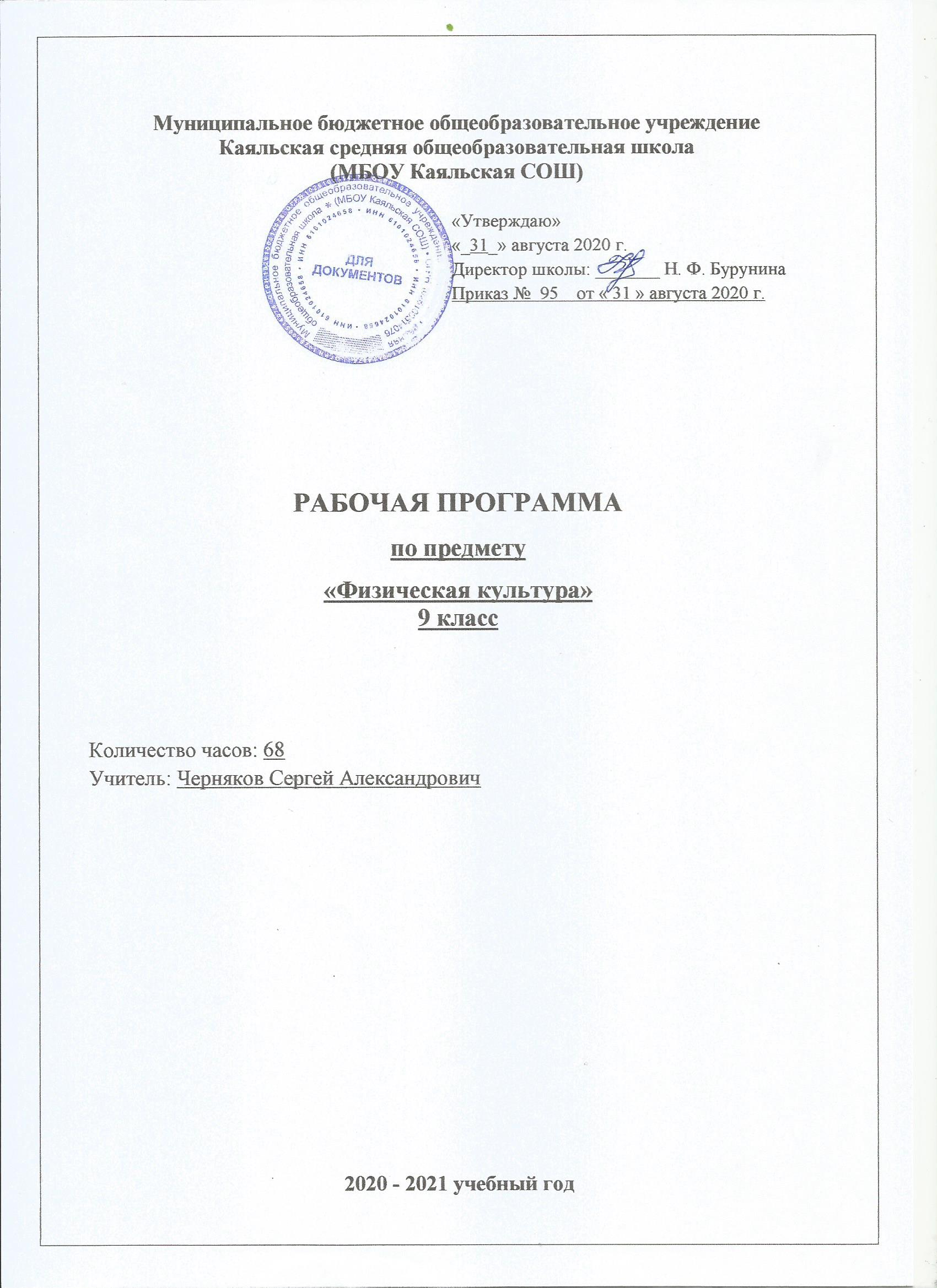 1.ПОЯСНИТЕЛЬНАЯ ЗАПИСКАРабочая программа разработана на основе авторской программы «Комплексная программа физического воспитания учащихся 1- 11 классов», В. И. Ляха, А. А. Зданевича (Изд. 2-е - Волгоград: Учитель, 2013).      Преподавание предмета в 2020 – 2021  учебном году ведётся в соответствии со следующими нормативными и распорядительными документами:Федеральный закон от 29.12.2012 №273-ФЗ «Об образовании в Российской Федерации».Устав Муниципального бюджетного общеобразовательного учреждения Каяльской средней общеобразовательной школы.Образовательная программа основного общего образования Муниципального бюджетного общеобразовательного учреждения Каяльской средней общеобразовательной школы для 9 класса на 2020 – 2021 уч. годПоложение о рабочей программе учителя МБОУ Каяльской СОШ.Учебный план МБОУ Каяльской СОШ на 2020 – 2021  учебный год.Календарный учебный график МБОУ Каяльской СОШ на 2020 – 2021 учебный год.Цели и задачи      Общей целью образования в области физической культуры является формирование у учащихся устойчивых мотивов и потребностей в бережном отношении к своему здоровью, целостном развитии физических и психических качеств, творческом использовании средств физической культуры в организации здорового образа жизни.        В соответствии с этим, программа физического воспитания учащихся 8 классов своим предметным содержанием ориентируется на достижение следующих практических задач: - на содействие гармоническому развитию личности, укрепление здоровья учащихся, закрепление навыков правильной осанки, профилактику плоскостопия, выработку устойчивости к неблагоприятным условиям внешне среды, воспитание ценностных ориентаций на здоровый образ жизни;- обучение основам базовых видов двигательных действий;- дальнейшее развитие координационных и кондиционных способностей;- формирование знаний о личной гигиене, режиме дня, влияние физических упражнений на состояние здоровья, работоспособности и развитие двигательных способностей на основе знаний о системе организма;- углублённое представление об основных видах спорта;- приобщение к самостоятельным занятиям физическими упражнениями и занятием любимым видом спорта в свободное время;- формирование адекватной оценки собственных физических возможностей;- содействие развитию психических процессов и обучению психической саморегуляции. ОПИСАНИЕ МЕСТА УЧЕБНОГО ПРЕДМЕТА В УЧЕБНОМ ПЛАНЕВ соответствии с Образовательной программой школы на изучение предмета «Физическая культура» в 9 классе отводится 68 час в год при 2 часах в неделю (34 учебные недели).Тематическое планирование по физической культуре в 9 классе рассчитано на 67 часов с учетом того, что 1 час в году выпадает на праздничный  день: 10 мая.2. Планируемые результаты.  Примерная программа предусматривает формирование у учащихся умений и навыков, универсальных способов деятельности и ключевых компетенций. В этом направлении приоритетными для учебного предмета «Физическая культура» на этапе основного общего образования являются: В познавательной деятельности:- определение существенных характеристик изучаемого объекта;- самостоятельное создание алгоритмов деятельности;- формулирование полученных результатов.В информационно-коммуникативной деятельности:- поиск нужной информации по заданной теме;- умение развернуто обосновывать суждения, давать определения, приводить доказательства;- владение основными видами публичных выступлений, следование этическим нормам и правилам ведения диалога. В рефлексивной деятельности:- понимание ценности образования как средства развития культуры личности; - объективное оценивание своих учебных достижений, поведения, черт своей личности;- владение навыками организации и участия в коллективной деятельности. Результаты обученияРезультаты изучения предмета физической культуры приведены в разделе «Требования к уровню подготовки выпускников», который полностью соответствует стандарту. Требования направлены на реализацию личностно-ориентированного, деятельностного и практико-ориентированного подходов и задаются по трем базовым основаниям: «Знать/понимать», «Уметь» и «Использовать приобретенные знания и умения в практической деятельности и повседневной жизни».    В результате изучения физической культуры на базовом уровне ученик должен знать/пониматьвлияние оздоровительных систем физического воспитания на укрепление здоровья, профилактику профессиональных заболеваний и вредных привычек;способы контроля и оценки физического развития и физической подготовленности;правила и способы планирования систем индивидуальных занятий физическими упражнениями различной целевой направленности;уметьвыполнять индивидуально подобранные комплексы оздоровительной и адаптивной (лечебной) физической культуры, композиции ритмической и аэробной гимнастики, комплексы упражнений атлетической гимнастики; выполнять простейшие приемы самомассажа и релаксации;преодолевать искусственные и естественные препятствия с использованием разнообразных способов передвижения;выполнять приемы защиты и самообороны, страховки и самостраховки;осуществлять творческое сотрудничество в коллективных формах занятий физической культурой;использовать приобретенные знания и умения в практической деятельности и повседневной жизни дляповышения работоспособности, сохранения и укрепления здоровья;подготовки к профессиональной деятельности и службе в Вооруженных Силах Российской Федерации;организации и проведения индивидуального, коллективного и семейного отдыха, участия в массовых спортивных соревнованиях;активной творческой деятельности, выбора и формирования здорового образа жизни.УРОВЕНЬ РАЗВИТИЯ ФИЗИЧЕСКОЙ КУЛЬТУРЫ УЧАЩИХСЯ, ОКАНЧИВАЮЩИХ СРЕДНЮЮ ШКОЛУВ результате освоения Обязательного минимума содержания учебного предмета «физическая культура» учащиеся по окончании средней школы должны достигнуть следующего уровня развития физической культуры.Объяснять:роль и значение физической культуры в развитии общества и человека, цели и принципы современного олимпийского движения, его роль и значение в современном мире, влияние на развитие массовой физической культуры и спорта высших достижений;роль и значение занятий физической культурой в   укреплении здоровья человека, профилактике вредных привычек, ведении здорового образа жизни.Характеризовать:индивидуальные особенности физического и    психического развития и их связь с регулярными занятиями физическими упражнениями;особенности функционирования основных органов и структур организма во время занятий физическими упражнениями, особенности планирования индивидуальных занятий физическими упражнениями различной направленности и контроля их эффективности;особенности организации и проведения индивидуальных занятий  физическими упражнениями общей профессионально-прикладной и оздоровительно-корригирующей направленности;особенности    обучения    и    самообучения    двигательным действиям, особенности развития физических способностей на занятиях физической культурой;особенности форм урочных и внеурочных занятий физическими упражнениями, основы их структуры, содержания и направленности;•	особенности содержания и направленности различных систем физических упражнений, их оздоровительную и развивающую эффективностьСоблюдать правила:личной гигиены и закаливания организма;организации и проведения самостоятельных и самодеятельных форм занятий физическими упражнениями и спортом;культуры поведения и взаимодействия во время   коллективных занятий и соревнований;профилактики травматизма и оказания первой помощи при травмах и ушибах;экипировки и использования спортивного инвентаря на занятиях физической культурой.Проводить:самостоятельные и самодеятельные занятия физическими упражнениями с общей профессионально-прикладной и оздоровительно-корригирующей направленностью;контроль за индивидуальным физическим развитием и физической подготовленностью, физической работоспособностью, осанкой;приемы страховки и самостраховки во время занятий физическими упражнениями, приемы оказания первой помощи при травмах и ушибах;приемы массажа и самомассажа;занятия физической культурой и спортивные соревнования сучащимися младших классов;судейство соревнований по одному из видов спорта.Составлять:индивидуальные комплексы физических упражнений различной направленности;планы-конспекты индивидуальных занятий и систем занятий.Определять:уровни индивидуального физического развития и двигательной подготовленности;эффективность занятий физическими упражнениями, функциональное состояние организма и физическую работоспособность;дозировку физической нагрузки и направленность воздействий физических упражненийДвигательные умения, навыки и способности:В метаниях на дальность и на меткость: метать различные по массе и форме снаряды (гранату, утяжеленные малые мячи, резиновые палки и др.) с места и с полного разбега (12—15 м) с использованием четырехшажного варианта бросковых шагов; метать различные по массе и форме снаряды в горизонтальную цель 2,5X2,5 м с 10—12 м (девушки) и 15—25 м (юноши); метать теннисный мяч в вертикальную цель lxl м с  (девушки) и с 15—20 м (юноши).В гимнастических и акробатических упражнениях: выполнять опорный прыжок ноги врозь через коня в длину высотой 115—125 см (юноши); выполнять акробатическую комбинацию из пяти элементов, включающую длинный кувырок через препятствие на высоте до , стойку на руках, переворот боком и другие ранее освоенные элементы (юноши), и комбинацию из пяти ранее освоенных элементов); выполнять комплекс вольных упражнений (девушки).В спортивных играх: демонстрировать и применять в игре или в процессе выполнения специально созданного комплексного упражнения основные технико-тактические действия одной из спортивных игр.Физическая подготовленность: соответствовать, как минимум, среднему уровню показателей развития физических способностей (табл. 3), с учетом региональных условий и индивидуальных возможностей учащихся.Способы физкультурно-оздоровительной деятельности: использовать различные виды физических упражнений с целью самосовершенствования, организации досуга и здорового образа жизни; осуществлять коррекцию недостатков физического развития; проводить самоконтроль и саморегуляцию физических и психических состояний.Способы спортивной деятельности: участвовать в соревновании по легкоатлетическому четырехборью: бег , прыжок в длину или высоту, метание мяча, бег на выносливость; осуществлять соревновательную деятельность по одному из видов спорта.Правила поведения на занятиях физическими упражнениями: согласовывать свое поведение с интересами коллектива; при выполнении упражнений критически оценивать собственные достижения, поощрять товарищей, имеющих низкий уровень физической подготовленности; сознательно тренироваться и стремиться к возможно лучшему результату на соревнованиях.Уровень физической культуры, связанный с региональными и национальными особенностями, определяют региональные и местные органы управления физическим воспитанием. Уровень физической культуры других составляющих вариативной части (материал по выбору учителя, учащихся, определяемый самой школой, по углубленному изучению одного или нескольких видов спорта) разрабатывает и определяет учитель.Критерии оценивания подготовленности учащихся по физической культуре.	Критерии оценивания по физической культуре являются качественными и количественными.	Качественные критерии успеваемости характеризуют степень овладения программным материалом: знаниями, двигательными умениями и навыками, способами физкультурно-оздоровительной деятельности, включёнными в обязательный минимум содержания образования и в школьный образовательный стандарт.	Количественные критерии успеваемости определяют сдвиги в физической подготовленности, складывающиеся из показателей развития основных физических способностей: силовых, скоростных, координационных, выносливости, гибкости и их сочетаний, что отражает направленность и уровни реализуемых образовательных программ.	Осуществляя оценивание подготовленности по физической культуре, учитель реализует не только собственно оценочную, но и стимулирующую и воспитывающую функции, учитывая темп (динамику изменения развития физических качеств за определённый период времени, а не в данный момент) и индивидуальные особенности учащихся (типы телосложения, психические и физиологические особенности). При этом учителю необходимо быть максимально тактичным, внимательным, не унижать человеческое достоинство обучающегося, заботясь о повышении и дальнейшем развитии интереса к физической культуре.	Итоговая отметка выставляется учащимся за овладение темы, раздела, за четверть (в старших классах – за полугодие), за учебный год. Она включает в себя текущие отметки, полученные учащимися за овладение всеми составляющими успеваемости: знаниями, двигательными умениями и навыками, а также отражает сдвиги в развитии физических способностей, умений осуществлять физкультурно-оздоровительную деятельность.	Критерии оценивания успеваемости по базовым составляющим физической подготовки учащихся:1) Знания	При оценивании знаний по предмету «Физическая культура» учитываются такие показатели: глубина, полнота, аргументированность, умение использовать их применительно к конкретным случаям и занятиям физическими упражнениями.	С целью проверки знаний используются следующие методы: опрос, проверочные беседы (без вызова из строя), тестирование.2) Техника владения двигательными умениями и навыками	Для оценивания техники владения двигательными умениями и навыками используются следующие методы: наблюдение, вызов из строя для показа, выполнение упражнений, комбинированный метод. 3) Владение способами и умение осуществлять физкультурно-оздоровительную деятельность4) Уровень физической подготовленности учащихся	При оценке физической подготовленности приоритетным показателем является темп прироста результатов. Задание учителя по улучшению показателей физической подготовленности (темп прироста) должны представлять определённую трудность для каждого учащегося, но быть реально выполнимыми. Достижение этих сдвигов при условии систематических занятий даёт основание учителю для выставления высокой оценки.	Общая оценка успеваемости складывается по видам программы: по гимнастике, баскетболу, волейболу, лёгкой атлетике – путём сложения конечных оценок, полученных учеником по всем видам движений, и оценок за выполнение контрольных упражнений.	Оценка успеваемости за учебный год производится на основании оценок за учебные четверти с учётом общих оценок по разделам программы. При этом преимущественное значение имеют оценки за умение и навыки осуществлять собственно двигательную, физкультурно-оздоровительную деятельность.     Для формирования общей оценки  итоговой аттестации учащимся 9-х классов необходимо сдать зачет в конце учебного года по: физической подготовленности, способам физкультурно-оздоровительной деятельности и способам спортивной деятельности, способам саморегуляции и самоконтроля.Итоговая оценка –  за четверть, за год выставляется за сдачу конкретных нормативов. Преподаватель имеет право как повышать, так и понижать учебный норматив, в зависимости от индивидуальных возможностей конкретного учащегося, а также учитывать его отношение к учебе, соблюдение норм здорового образа жизни.Содержание данной рабочей программы предназначено для учащихся  основной и подготовительных медицинских групп. Учащиеся освобожденные от уроков физической культурой, присутствуют на уроках в спортивной обуви и выполняют отдельные поручение учителя.3. СОДЕРЖАНИЕ УЧЕБНОГО ПРЕДМЕТА«ФИЗИЧЕСКАЯ КУЛЬТУРА» 9 КЛАСС     Теоретические сведения призваны расширить кругозор обучающихся в области физического воспитания, дать им необходимые знания по использованию средств физического воспитания в быту и трудовой деятельности. Теория  изучается на уроках, лекциях при прохождении материала соответствующего раздела программы. Методы сообщения теоретических знаний определяют учитель. При изучении вопросов теории используется учебник «Физическая культура», программно-методический материал.     Гимнастика с основами акробатики.  Обучение гимнастическим упражнениям, начатое в 8  классе, расширяется и углубляется. Более сложными становятся упражнения в построениях и перестроениях, общеразвивающие упражнения с предметами и без предметов. Большое разнообразие, возможность строго  направленного воздействия  делают гимнастические упражнения незаменимым средством и методом развития координационных и кондиционных способностей. После овладения отдельными элементами гимнастические упражнения рекомендуется выполнять в связках. Занятия по отделениям, строгая регламентация, необходимость соблюдения дисциплины и порядка позволяют воспитывать  такие волевые качества, как самостоятельность, дисциплинированность, чувство коллективизма   Уроки легкой атлетики направлены на закрепление  основ легкоатлетических упражнений в беге, прыжках и метаниях, входящих в содержание программы начальной школы. Продолжается   обучение бегу на короткие и средние дистанции, прыжкам в длину, метаниям. Данный материал содействует дальнейшему развитию и совершенствованию прежде всего кондиционных и координационных способностей. основным моментом в обучении легкоатлетическим упражнениям в этом возрасте является освоение согласования движений разбега с отталкиванием и разбега с выпуском снаряда. Правильное применение материала по легкой атлетике способствует воспитанию у учащихся морально-волевых качеств, а систематическое проведение занятий на открытом  воздухе содействует укреплению здоровья, закаливанию. Точная количественная оценка результатов легкоатлетических упражнений создает благоприятные возможности, позволяющие обучить гимназистов проведению самостоятельного контроля и оценки физической подготовленности.    В разделе  «Спортивные игры» в 9 классе продолжается обучение технико-тактическим действиям спортивных игр баскетбола и волейбола. Обучение сложной технике игр основывается на приобретенных в начальной школе простейших умениях обращения с мячом. По своему воздействию спортивная игра является наиболее комплексным и универсальным развитием ребенка. Специально подобранные игровые упражнения, выполняемые индивидуально, в группах, командах, подвижные игры и задания с мячом создают неограниченные возможности для развития координационных (ориентирование в пространстве, быстрота реакций, способность к согласованию отдельных действий и др.) и кондиционных способностей (силовых, выносливости, скоростных). Спортивные игры благоприятно влияют  на развитие психических процессов  учащегося (восприятие, внимание, память, мышление, воображение и др.), воспитание нравственных и волевых качеств. На учебных занятиях закрепляются и совершенствуются ранее освоенные элементы техники перемещений, остановок, владения мячом, защитных действий, усложняется набор технико – тактичеких взаимодействий в нападении и защите.    В целях контроля за результативностью урока физической культуры, проверки уровня общей физической подготовленности обучающихся  два раза в год проводится мониторинг физического развития учеников: бег 30м, прыжок в длину с места, наклон на гибкость, бег 1 км, подтягивание на высокой перекладине (мальчики) и вис (девочки)4. Календарно-тематическое планирование по физической культуре 9 класс.«Согласовано»Зам.директора по УВР_________Я.А. ВедутаОценка «5» Оценка «4» Оценка «3» Оценка «2» За ответ, в котором:За тот же ответ, если:За ответ, в котором:За непонимание и:Учащийся демонстрирует глубокое понимание сущности материала; логично его излагает, используя в деятельности.В нём содержаться небольшие неточности и незначительные ошибки.Отсутствует логическая последовательность, имеются пробелы в знании материала, нет должной аргументации и умения использовать знания на практике.Не знание материала программы.Оценка «5» Оценка «4» Оценка «3» Оценка «2» За выполнение, в котором:За тоже выполнение, если:За выполнение, в котором:За выполнение, в котором:Движение или отдельные его элементы выполнены правильно, с соблюдением всех требований, без ошибок, легко, свободно. чётко, уверенно, слитно, с отличной осанкой, в надлежащем ритме; ученик понимает сущность движения, его назначение, может разобраться в движении, объяснить, как оно выполняется, и продемонстрировать в нестандартных условиях; может определить и исправить ошибки, допущенные другим учеником; уверенно выполняет учебный норматив.При выполнении ученик действует так же, как и в предыдущем случае, но допустил не более двух незначительных ошибок. Двигательное действие в основном выполнено правильно, но допущена одна грубая или несколько мелких ошибок, приведших к скованности движений, неуверенности. Учащийся не может выполнить движение в нестандартных и сложных в сравнении с уроком условиях.Движение или отдельные его элементы выполнены неправильно, допущено более двух значительных или одна грубая ошибка.Оценка «5» Оценка «4» Оценка «3» Оценка «2» Учащийся умеет: - самостоятельно организовать место занятий;-подбирать средства и инвентарь и применять их в конкретных условиях;- контролировать ход выполнения деятельности и оценивать итоги.Учащийся:- организует место занятий в основном самостоятельно, лишь с незначительной помощью;- допускает незначительные ошибки в подборе средств;- контролирует ход выполнения деятельности и оценивает итоги.Более половины видов самостоятельной деятельности выполнены с помощью учителя или не выполняется один из пунктов.Учащийся не может выполнить самостоятельно ни один из пунктов.Оценка «5» Оценка «4» Оценка «3» Оценка «2» Исходный показатель соответствует высокому уровню подготовленности, предусмотренному обязательным минимумом подготовки и программой физического воспитания, которая отвечает требованиям государственного стандарта и обязательного минимума содержания обучения по физической культуре, и высокому приросту ученика в показателях физической подготовленности за определённый период времени.Исходный показатель соответствует среднему уровню подготовленности и достаточному темпу прироста.Исходный показатель соответствует низкому уровню подготовленности и незначительному  приросту.Учащийся не выполняет государственный стандарт, нет темпа роста показателей физической подготовленности.№п/пТема урокаПланФактОсновное содержание (решаемые проблемы)Виды деятельности – элементы содержанияПланируемые образовательные результатыПланируемые образовательные результаты№п/пТема урокаПланФактОсновное содержание (решаемые проблемы)Виды деятельности – элементы содержанияПредметныеЛичностныеЛегкая атлетика (8 часов)Легкая атлетика (8 часов)Легкая атлетика (8 часов)Легкая атлетика (8 часов)Легкая атлетика (8 часов)Легкая атлетика (8 часов)Легкая атлетика (8 часов)Легкая атлетика (8 часов)1.ИОТ  при  проведении занятий по легкой атлетике. Техника спринтерского бега. Низкий старт. 02.09Ознакомление учеников с техникой безопасности во время занятий физической культурой, обучение технике низкого старта, стартового разгонаНизкий старт (30-40 м). Стартовый разгон. Бег по дистанции (70-80 м). Эстафетный бег. ОРУ. Специальные беговые упражнения. Развитие скоростных качеств.	Изучают историю легкой атлетики.Рассказывают ТБ.  Выполняют бег с максимальной скоростью 30м.Смыслообразование– адекватная мотивация учебной  деятельности. Нравственно-этическая ориентация –умение  избегать конфликтов и находить выходы  из спорных  ситуаций2Техника спринтерского бега.  Эстафетный бег.07.09Повторение техники низкого старта.  Эстафетный бег, передача эстафетной палочки. ОРУ. Специальные беговые упражнения, Проведение тестирования по бегу 30мНизкий старт (30-40 м). Бег по дистанции (70-80м). Эстафетный бег, передача эстафетной палочки. ОРУ. Специальные беговые упражнения. Развитие скоростных качеств. Выполняют бег с максимальной скоростью 30м.Нравственно-этическая ориентация –умение не создавать конфликтов  и находить  выходы  из спорных  ситуаций3. Круговая  эстафета. Тестирование - бег 30м.09.09Повторение техники низкого старта. Финиширование. Специальные беговые упражнения, ОРУ. Эстафетный бег (круговая эстафета). Низкий старт (30-40м). Бег по дистанции (70-80м). Финиширование. Эстафетный бег (круговая эстафета). ОРУ. Специальные беговые упражнения,Развитие скоростных качеств.Выполняют бег с максимальной скоростью 60м.Проявлять интерес к спортивным достижениям своей страны;оценивать положительный эффект от занятий физической культурой;получать  мышечную радость от занятий физической культурой4.Бег по дистанции  (70-80м). Финиширование. 14.09Выполнение бега на результат (60 м). ОРУ. Специальные беговые упражнения. Развитие скоростных качеств.Бег на результат (60 м). ОРУ. Специальные беговые упражнения. Развитие скоростных качеств.Применяют прыжковые упражнения.Самоопределение – осознание ответственности  за общее  благополучие, готовность следовать нормам здоровье сберегающего поведения5.Техника прыжка в длину с 11-13 беговых шагов, Подбор разбега, отталкивание.  Метание теннисного мяча на дальность с 5-6 шагов.16.09Обучение технике прыжка в длину с 7-9 шагов. Подбор разбега, отталкивание. Повторение  техники метания теннисного мяча на дальность с 5-6 шагов.Прыжок в длину с 11-13 беговых шагов, Подбор разбега. Метание теннисного мяча на дальность с 5-6 шагов. ОРУ. Специальные беговые упражнения. Правила использования легкоатлетических упражнений для развития скоростно-силовых качеств.Применяют прыжковые упражнения. Соблюдают правила безопасности при метании..Смыслообразование– самооценка на основе критериев успешной учебной деятельности. Нравственно-этическая ориентация – проявление доброжелательности6.Прыжок в длину с 11-13 беговых шагов. Фаза полета. Приземление. Метание мяча. Тестирование – бег (1000м).21.09Выполнение прыжка в длину с 11-13 беговых шагов. Фаза полета. Приземление. Метание мяча (150 г) на дальность с 5-6 шагов. ОРУ. Тестирование – бег (1000м).Прыжок в длину с 11-13 беговых шагов. Фаза полета. Приземление. Метание мяча (150 г) на дальность с 5-6 шагов. ОРУ. Тестирование – бег (1000м).Выполняют прыжок  в длину с разбега; метают мяч в мишень и на дальность.Осознание ответственности   за общее  благополучие, готовность следовать нормам здоровье сберегающего поведения7Прыжок в длину на результат. Метание мяча.23.09Выполнение прыжка в длину на результат. Техника выполнения метания мяча с разбега. Прыжок в длину на результат. Техника выполнения метания мяча с разбега. Выбирают индивидуальный режим физической нагрузки, контролируют ее по частоте сердечных сокращений.Самоопределение – осознание своей этнической принадлежности. 
Нравственно-этическая ориентация –уважительное отношение 
к истории и культуре других  народов8Бег (1500м - д., 2000м-м.).28.09Выполнение бега (1500м - д.. 2000м-м.).Выполнение бега (1500м - д.. 2000м-м.). Развитие  выносливостиВыбирают индивидуальный режим физической нагрузки, контролируют ее по частоте сердечных сокращений.Самоопределение – осознание ответственности  за общее  благополучие, готовность следовать нормам здоровье сберегающего поведенияСпортивные игры. Волейбол  (12 часов)Спортивные игры. Волейбол  (12 часов)Спортивные игры. Волейбол  (12 часов)Спортивные игры. Волейбол  (12 часов)Спортивные игры. Волейбол  (12 часов)Спортивные игры. Волейбол  (12 часов)Спортивные игры. Волейбол  (12 часов)Спортивные игры. Волейбол  (12 часов)9ИОТ при проведении  занятий по волейболу. Стойки и передвижения игрока. Тестирование – прыжок в длину с места.30.09Совершенствовать стойки и передвижения игрока. Развитие координа-ционных  и скоростно-силовых способностей. Повторить  технику  безопасности  по волейболу. Играть  по упрошенным правилам. Стойки и передвижения игрока. Игра по упрощенным правилам.  Тестирование – прыжок в длину с места. Развитие координационных и скоростно-силовых способностей  Изучают историю волейбола. Овладевают основными приемами игры в волейбол.Организовывать совместные занятия волейболом со сверстниками.Определять уровень скоростно-силовой выносливости.10Комбинации из разученных перемещений. Техника приема и передачи мяча над собой во встречных колоннах. Тестирование -  поднимание туловища за 30 сек.05.10Повторить  комбинации из разученных перемещений. Ознакомить с техникой приема и передачи мяча над собой во встречных колоннах. Тестирование -  поднимание туловища за 30 сек.Комбинации из разученных перемещений. Передача мяча над собой во встречных колоннах. Игра по упрощенным правилам.  Тестирование -  поднимание туловища за 30 сек. Развитие координационных способностей.  Описывают технику изучаемых игровых приемов и действий, осваивают их самостоятельноНравственно-этическая ориентация –навыки сотрудничества в разных ситуациях, умение не создавать конфликтных ситуаций и находить выходы11Техника нижней прямой подачи, прием подачи. Игра по упрощенным правилам. Тестирование -  наклон вперед стоя07.10Повторить  комбинации из разученных перемещений, передачи мяча над собой во встречных колоннах. Совершенствовать нижнюю прямую подачу, прием подачи. Тестирование -  наклон вперед стояКомбинации из разученных перемещений. Передача мяча над собой во встречных колоннах. Нижняя прямая подача, прием подачи. Тестирование -  наклон вперед стояУметь демонстрировать технику приема и передачи мячаСмыслообразование– самооценка на-основе критериев успешной учебной деятельности12Техника передачи мяча над собой во встречных колоннах через сетку.  Нижняя прямая подача, прием подачи.12.10Совершенствовать передачи мяча над собой во встречных колоннах через сетку, нижнюю прямую подачу, прием подачи.Стойки и передвижения игрока. Комбинации из разученных перемещений. Передача мяча над собой во встречных колоннах через сетку.  Нижняя прямая подача, прием подачи.Осуществлять судейство игры.Демонстрировать технику передачи мяча двумя руками сверху.Развитие мотивов учебной деятельности и формирование личностного смысла учения13Оценка техники передачи мяча над собой во встречных колоннах через сетку.14.10Оценка техники передачи мяча над собой во встречных колоннах через сетку.  Совершенствовать стойки и передвижения игрока, комбинации из разученных перемещений.Провести эстафеты, игру по упрощенным правилам.Стойки и передвижения игрока. Комбинации из разученных перемещений. Передача мяча над собой во встречных колоннах через сетку. Нижняя прямая подача, прием подачи. Игра по упрощенным правилам.Описывать технику игровых действий и приемов волейбола.Самоопределение – готовность и способность обучающихся саморазвитию14Техника прямого нападающего удара после подбрасывания мяча партнером. Игра по упрощенным правилам.19.10Разучить технику прямого нападающего удара после подбрасывания мяча партнером. Совершенствовать стойки и передвижения игрока, комбинации из разученных перемещений. Игра по упрощенным правилам.Комбинации из разученных перемещений. Верхняя передача мяча в парах через сетку. Нижняя прямая подача, прием подачи. Прямой нападающий удар после подбрасывания мяча партнером. Игра по упрощенным правилам.Описывают технику изучаемых игровых приемов и действий, осваивают их самостоятельно.Нравственно-этическая ориентация –навыки сотрудничества в разных ситуациях, умение не создавать конфликтных ситуаций и находить выходы15Передача мяча в тройках после перемещения. Игра по упрощенным правилам.21.10Совершенствовать передачи мяча в тройках после перемещения.  Провести игру по упрощенным правилам.Комбинации из разученных перемещений. Передача мяча в тройках после перемещения. Игра по упрощенным правилам.Расширение двигательного опыта за счет упражнений, ориентированных на развитие основных физических качествРазвитие мотивов учебной деятельности и формирование личностного смысла учения16Техника передач и приема мяча снизу. Игра по упрощенным правилам.26.10Совершенствовать технику передач и приема мяча снизу. Провести эстафеты, игру по упрощенным правилам.Передача мяча над собой во встречных колоннах. Нижняя прямая подача, прием подачи. Игра по упрощенным правилам.Описывают технику изучаемых игровых приемов и действий, осваивают их самостоятельно, выявляя и устраняя типичные ошибки.  Развитие навыков сотрудничества со взрослыми и сверстниками, умения не создавать конфликтов и находить выходы из спорных ситуаций17Техника отбивания мяча кулаком через сетку. 28.10Совершенствовать комбинации из разученных перемещений. Отбивание мяча кулаком через сетку. Прямой нападающий удар. Комбинации из разученных перемещений. Передача мяча в тройках после перемещения. Отбивание мяча кулаком через сетку. Прямой нападающий удар после подбрасывания партнером. Игра.Расширение двигательного опыта за счет упражнений, ориентированных на развитие основных физических качествНравственно-этическая ориентация – навыки сотрудничества в разных ситуациях, умение не создавать конфликтных ситуаций и находить выходы18Нападающий удар после передачи.09.11Совершенствовать нападающий удар после передачи. Провести игру по упрощенным правилам.Нападающий удар после передачи. Игра по упрощенным правилам. Описывают технику изучаемых игровых приемов и действий, осваивают их самостоятельно, выявляя и устраняя типичные ошибки.Нравственно-этическая ориентация –навыки сотрудничества в разных ситуациях, умение не создавать конфликтных ситуаций и находить выходы19Нападающий удар в тройках через сетку. Тактика свободного нападения. 11.11Освоить тактику свободного нападения. Нападающий удар в тройках через сетку. Провести игру по упрощенным правилам. Передача мяча в тройках после перемещения. Передача мяча над собой во встречных колоннах. Нападающий удар в тройках через сетку. Тактика свободного нападения. Учебная игра.Осуществлять судейство игры.Демонстрировать технику передачи мяча двумя руками сверху.Самоопределение – принятие образа «хорошего ученика»20Оценка техники владения мячом, нападающего удара. Соревнования по волейболу.16.11Оценка техники владения мячом, нападающего удара. Соревнования по волейболу.Нападающий удар в тройках через сетку. Тактика свободного нападения. Игра по упрощенным правилам.Расширение двигательного опыта за счет упражнений, ориентированных на развитие основных физических качествФормирование установки на безопасный, здоровый образ жизни	Гимнастика (12 часов)	Гимнастика (12 часов)	Гимнастика (12 часов)	Гимнастика (12 часов)	Гимнастика (12 часов)	Гимнастика (12 часов)	Гимнастика (12 часов)	Гимнастика (12 часов)21ИОТ  при  проведении занятий по гимнастике. Строевые упражнения. Техника выполнения подъема переворотом.18.11Повторить правила поведения при  проведении занятий по гимнастике. Разучить выполнение команды «Прямо!», повороты направо, налево в движении, технику выполнения подъема переворотом. Подтягивания в висе. Выполнение команды «Прямо!». Повороты направо, налево в движении. ОРУ на месте. Подтягивания в висе. Упражнения на гимнастической скамейке. Развитие силовых способностей.Соблюдают  ТБ. Изучают историю гимнастики. Различают строевые команды, чётко выполняют строевые приёмы.Самоопределение – начальные навыки адаптацией изменении ситуации поставленных задач22Подъем переворотом в упор толчком двумя ногами (м.). Махом одной ногой толчком другой подъем переворотом (д.).23.11Разучить подъем переворотом в упор толчком двумя ногами (м.), махом одной ногой толчком другой подъем переворотом (д.).Подъем переворотом в упор толчком двумя ногами (м.). Махом одной ногой толчком другой подъем переворотом (д.).Различают строевые команды, чётко выполняют строевые приёмы.Самоопределение – принятие образа «хорошего ученика»23Подтягивания в висе. Упражнения на гимнастической скамейке.25.11Повторить подъем переворотом в упор толчком двумя ногами (м.). Махом одной ногой толчком другой подъем переворотом (д.). Подтягивания в висе. Упражнения на гимнастической скамейке. Развитие силовых способностей.Подъем переворотом в упор толчком двумя ногами (м.). Махом одной ногой толчком другой подъем переворотом (д.). Подтягивания в висе. Упражнения на гимнастической скамейке. Развитие силовых способностей.Различают строевые команды, чётко выполняют строевые приёмы.Повторяют подъем переворотом в упор, сед ноги врозь (м.), вис лежа, вис присев (д.).Самоопределение – принятие образа «хорошего ученика»24Строевые упражнения. Выполнение комбинации на перекладине.30.11Разучить выполнение комбинации на перекладине. Повторить выполнение команды «Прямо!». Повороты направо, налево в движении.Выполнение команды «Прямо!». Повороты направо, налево в движении. Различают строевые команды, чётко выполняют строевые приёмы.Повторяют подъем переворотом в упор, сед ноги врозь (м.), вис лежа, вис присев (д.).Формирование установки на безопасный, здоровый образ жизни 25Техника выполнения подъема переворотом. Подтягивание в висе.02.12Повторить подъем переворотом в упор толчком двумя ногами (м.). Подтягивание в висе.Техника выполнения подъема переворотом. Подтягивание в висе.  Выполнение комплекса ОРУ с гимнастической палкой.Уметь демонстрировать технику выполнения упражнений. Подъем переворотом  в упор. Сед ноги врозь (м.). Вис лежа. Вис присев (д.). Выполнение подтягивания в висе. Развитие навыков сотрудничества со взрослыми и сверстниками, умения не создавать конфликтов и находить выходы из спорных ситуаций26Изучение техники прыжка способом «согнув ноги» (м.). Прыжок боком с поворотом на 90°(д.).07.12Разучить: прыжок способом «согнув ноги» (м.). Прыжок боком с поворотом на 90°. Эстафеты. Прикладное значение гимнастики. Развитие скоростно-силовых способностей.Прыжок способом «согнув ноги» (м.). Прыжок боком с поворотом на 90°. Эстафеты. Прикладное значение гимнастики. Развитие скоростно-силовых способностей.Выполнять комплексы общеразвиваюших, оздоровительных и корригирующих упражнений, учитывающих индивидуальные способности и особенности,
состояние здоровья и режим учебной деятельности; Развитие мотивов учебной деятельности и формирование личностного смысла учения; - развитие самостоятельности и личной ответственности за свои поступки на основе представлений о нравственных нормах, социальной справедливости и свободе27Строевые упражнения.  Совершенствование техники  опорного прыжка.09.12Повторить выполнение команды «Прямо!». Повороты направо, налево в движении. ОРУ в движении. Прыжок способом «согнув ноги» (м.). Прыжок боком с поворотом на 90°.Выполнение команды «Прямо!». Повороты направо, налево в движении. ОРУ в движении. Прыжок способом «согнув ноги» (м.). Прыжок боком с поворотом на 90°.Расширение двигательного опыта за счет упражнений, ориентированных на развитие основных физических качеств, повышение функциональных возможностей основных систем организма.Формирование установки на безопасный, здоровый образ жизни; развитие самостоятельности и личной ответственности за свои поступки28Строевые упражнения.  Совершенствование техники  опорного прыжка.14.12Оценить выполнение техники прыжка способом «согнув ноги» (м.). Прыжок боком с поворотом на 90е. ОРУ с мячами. Эстафеты. Развитие скоростно-силовых способностей.Прыжок способом «согнув ноги» (м.). Прыжок боком с поворотом на 90е. ОРУ с мячами. Эстафеты. Развитие скоростно-силовых способностей.Уметь демонстрировать выполнение прыжка ноги врозь, выполнение комплекса ОРУ с обручем.Формирование установки на безопасный, здоровый образ жизни; развитие самостоятельности и личной ответственности за свои поступки	Акробатика. Лазание. (4 часа).	Акробатика. Лазание. (4 часа).	Акробатика. Лазание. (4 часа).	Акробатика. Лазание. (4 часа).	Акробатика. Лазание. (4 часа).	Акробатика. Лазание. (4 часа).	Акробатика. Лазание. (4 часа).	Акробатика. Лазание. (4 часа).29Акробатика. Техника кувырка назад, стойка ноги врозь  (м.). Мост и поворот в упор на одном колене.16.12Разучить технику кувырка назад, стойка ноги врозь  (м.). Мост и поворот в упор на одном колене.Кувырок назад, стойка ноги врозь. (м.). Мост и поворот в упор на одном колене. ОРУ в движении. Лазание по канату в два приема. Развитие силовых способностей.Описывают технику акробатических упражнений. Составляют акробатические комбинации из числа разученных упражнений.Смыслообразование– самооценка на основе критериев успешной учебной деятельности.30Лазание по канату в два-три приема. Техника выполнения длинного кувырка (м.). Мост (д.)21.12Совершенствовать лазание по канату в два-три приема технику выполнения длинного кувырка (м.). Мост (д.) Развитие координационных способностей.Кувырки назад и вперед, длинный кувырок (м.). Мост и поворот в упор на одном колене. ОРУ в движении. Лазание по канату в два-три приема. Описывают технику акробатических упражнений. Составляют акробатические комбинации из числа разученных упражненийСамоопределение – готовность и способность обучающихся к саморазвитию31Комбинации из разученных акробатических элементов. ОРУ с мячом.23.12 Составить комбинации из разученных акробатических элементов. ОРУ с мячом.Кувырки назад и вперед, длинный кувырок (м.). Мост и поворот в упор на одном колене. ОРУ с мячом. Лазание по канату в два-три приема. Развитие силовых способностей.Расширение двигательного опыта за счет упражнений, ориентированных на развитие основных физических качеств, повышение функциональных возможностей основных систем организма.Смыслообразование– самооценка на основе критериев успешной учебной деятельности.32Выполнение на оценку акробатических элементов.28.12Выполнение на оценку акробатических элементов.Кувырки назад и вперед, длинный кувырок (м.). Мост и поворот в упор на одном колене. ОРУ с мячом. Лазание по канату в два-три приема. Развитие силовых способностей.Расширение двигательного опыта за счет упражнений, ориентированных на развитие основных физических качеств, повышение функциональных возможностей основных систем организма.Смыслообразование– самооценка на основе критериев успешной учебной деятельности.Спортивные игры. Баскетбол (24 часов)Спортивные игры. Баскетбол (24 часов)Спортивные игры. Баскетбол (24 часов)Спортивные игры. Баскетбол (24 часов)Спортивные игры. Баскетбол (24 часов)Спортивные игры. Баскетбол (24 часов)Спортивные игры. Баскетбол (24 часов)Спортивные игры. Баскетбол (24 часов)33ИОТ при проведении занятий по спортивным играм. Сочетание приемов передвижений и остановок игрока.11.01Ознакомление с правилами техники безопасности по баскетболу.   Сочетание приемов передвижений и остановок игрока. Провести тестирование – прыжок в длину с места. Правила игры в баскетбол.Сочетание приемов передвижений и остановок игрока. Ведение мяча с пассивным сопротивлением с сопротивлением на месте. Уметь выполнять различные варианты ведения мяча. Совершенствование физических способностей и их влияние на физическое развитие.Оценивать  собственную учебную деятельность: свои достижения, самостоятельность, инициативу, ответственность, причины неудач;считаться с высказываниями другого человека.34Техника броска двумя руками от головы с места. 13.01Совершенствовать технику броска двумя руками от головы с места. Совершенствование физических способностей и их влияние на физическое развитие.Бросок двумя руками от головы с места. Передачи мяча двумя руками от груди на месте. Личная защита. Учебная игра. Развитие координационных способностей. Описывают технику изучаемых игровых приемов и действий, осваивают их самостоятельно, выявляя и устраняя типичные ошибки.Выражать положительное отношение к процессу освоения техники игры.35Ведение мяча с пассивным сопротивлением. 18.01Совершенствовать ведение мяча с пассивным сопротивлением. Сочетание приемов передвижений и остановок игрока. Ведение мяча с пассивным сопротивлением, с сопротивлением на местеОписывают технику изучаемых игровых приемов и действий, осваивают их самостоятельно, выявляя и устраняя типичные ошибки.Самоопределение – готовность и способность к саморазвитию36Техника  броска двумя руками от головы с места. Передачи мяча двумя руками от груди на месте.20.01Совершенствовать технику броска двумя руками от головы с места, передачи мяча двумя руками от груди на месте. Игра в мини-баскетбол. Развитие координационных способностей.Бросок двумя руками от головы с места. Передачи мяча двумя руками от груди на месте. Описывают технику изучаемых игровых приемов и действий, осваивают их самостоятельно, выявляя и устраняя типичные ошибки. Освоить технику ведения мяча.Нравственно-этическая ориентация – навыки сотрудничества 
в разных ситуациях37Личная защита. Учебная игра. 25.01Разучить систему личной защиты. Учебная игра. Развитие координационных способностей. Совершенствование физических способностей и их влияние на физическое развитие.Личная защита. Учебная игра. Развитие координационных способностей. Совершенствование физических способностей и их влияние на физическое развитие.Уметь выполнять различные варианты ведения мяча.Самоопределение самостоятельность и личная ответственность за свои поступки.Смыслообразова-ние: самооценка на основе критериев успешности учебной деятельности38Сочетание приемов ведения, остановок, бросков мяча. Учебная игра.27.01Совершенствование сочетания приемов передвижений и остановок игрока, ведения мяча с сопротивлением на месте.Сочетание приемов передвижений и остановок игрока. Ведение мяча с сопротивлением на месте. Описывают технику изучаемых игровых приемов и действий, осваивают их самостоятельно, выявляя и устраняя типичные ошибки.Смыслообразование– адекватная мотивация  учебной деятельности 
(социальная, учебно-познавательная, внешняя)39Техника  броска  двумя руками от головы с места с сопротивлением. Учебная игра.01.02Разучить бросок двумя руками от головы с места с сопротивлением. Передача мяча одной рукой от плеча на месте. Личная защита. Учебная игра. Развитие координационных способностей.Бросок двумя руками от головы с места с сопротивлением. Передача мяча одной рукой от плеча на месте. Личная защита. Учебная игра. Развитие координационных способностей.Описывают технику изучаемых игровых приемов и действий, осваивают их самостоятельно, выявляя и устраняя типичные ошибки.Нравственно-этическая ориентация –умение не создавать конфликтов и находить выходы из спорных ситуаций40Передача мяча одной рукой от плеча на месте. Личная защита.03.02Совершенствовать передачи мяча одной рукой от плеча на месте. Личная защита.Бросок двумя руками от головы с места с сопротивлением. Передача мяча одной рукой от плеча на месте. Личная защита. Учебная игра. Развитие координационных способностей.Описывают технику изучаемых игровых приемов и действий, осваивают их самостоятельноРазвитие этических качеств, доброжелательности и эмоционально-нравственной отзывчивости, понимания и сопереживания чувствам других людей41-42Техника  броска  одной рукой от плеча с места. Учебная игра.08.0210.02Разучить технику  броска  одной рукой от плеча с места. Учебная игра.Сочетание приемов передвижений и остановок игрока. Ведение мяча с сопротивлением. Бросок одной рукой от плеча с места.Овладение основами технических действий, приёмами и физическими упражнениями из базовых видов спорта, умением использовать их игровой деятельности;Развитие самостоятельности и личной ответственности за свои поступки на основе представлений о нравственных нормах, социальной справедливости и свободе43Техника броска одной рукой от плеча с места. Передача мяча двумя руками от груди в движении.15.02Закрепить выполнение техники  броска  одной рукой от плеча с места. Учебная игра.Сочетание приемов передвижений и остановок игрока. Ведение мяча с сопротивлением. Бросок одной рукой от плеча с места. Передача мяча двумя руками от груди в движении парами с сопротивлением.Расширение двигательного опыта за счет упражнений, ориентированных на развитие основных физических качеств  Развитие навыков сотрудничества со взрослыми и сверстниками, умения не создавать конфликтов и находить выходы из спорных ситуаций44Сочетание приемов ведения и передач мяча с сопротивлением.  Личная защита. Учебная игра.17.02Совершенствовать сочетание приемов ведения и передач мяча с сопротивлением.  Личная защита. Учебная игра.Сочетание приемов передвижений и остановок игрока. Ведение мяча с сопротивлением. Бросок одной рукой от плеча с места. Передача мяча двумя руками от груди в движении парами с сопротивлением.Овладение основами технических действий, приёмами и физическими упражнениями из базовых видов спорта, умением использовать их игровой деятельностиРазвитие этических качеств, доброжелательности и эмоционально-нравственной отзывчивости, понимания и сопереживания чувствам других людей45Оценка техники броска одной рукой от плеча с места. Учебная игра.22.02Оценка техники броска одной рукой от плеча с места. Учебная игра. Бросок одной рукой от плеча с места. Передача мяча двумя руками от груди в движении парами с сопротивлением. Личная защита. Учебная игра. Развитие координационных способностей.Овладение основами технических действий, приёмами и физическими упражнениями из базовых видов спорта, умением использовать их игровой деятельностиРазвитие самостоятельности и личной ответственности за свои поступки на основе представлений о нравственных нормах, социальной справедливости и свободе 46Сочетание приемов ведения,   передач и бросков. Игровые задания (2 х 2, 3 х 3).24.02Сочетание приемов ведения,   передач и бросков. Игровые задания (2 х 2, 3 х 3).Сочетание приемов передвижений и остановок игрока. Ведение мяча с сопротивлением. Бросок одной рукой от плеча с места. Передача одной рукой от плеча в движении в тройках с сопротивлением.Описывают технику изучаемых игровых приемов и действий, осваивают их самостоятельно, выявляя и устраняя типичные ошибки. Освоить технику ведения мяча.Развитие мотивов учебной деятельности и осознание личностного смысла учения, развитие этических чувств, доброжелательности и эмоционально-нравственной отзывчивости, самостоятельности и личной ответственности за свои поступки на основе представлений о нравственных нормах, социальной справедливости и свободе47Передача одной рукой от плеча в движении в тройках с сопротивлением. Учебная игра.01.03Совершенствование ведения мяча с сопротивлением, передач одной рукой от плеча в движении в тройках с сопротивлением.Ведение мяча с сопротивлением. Бросок одной рукой от плеча в движении. Передача одной рукой от плеча в движении в тройках с сопротивлением.Уметь выполнять различные варианты ведения мяча. Совершенствование физических способностей и их влияние на физическое развитие.Развитие мотивов учебной деятельности и осознание личностного смысла учения, принятие и освоение социальной роли обучающегося, развитие этических чувств, доброжелательности и эмоционально-нравственной отзывчивости48-49Сочетание приемов ведения, передачи мяча с сопротивлением. Игровые задания (4 х 4).03.03Совершенствование сочетания приемов ведения, передачи, броска.Сочетание приемов передвижений и остановок игрока. Ведение мяча с сопротивлением. Бросок одной рукой от плеча в движении.Описывают технику изучаемых игровых приемов и действий, осваивают их самостоятельно, выявляя и устраняя типичные ошибки.Развитие этических чувств, доброжелательности и эмоционально-нравственной отзывчивости, самостоятельности и личной ответственности на основе представлений о нравственных нормах5051Игровые задания (2 х 2, 3 х 3, 4 х 4). Учебная игра. Тестирование – прыжок в длину с места10.0315.03Игровые задания (2 х 2, 3 х 3, 4 х 4). Учебная игра. Тестирование – прыжок в длину с местаПередача одной рукой от плеча в движении в тройках с сопротивлением. Игровые задания (2 х 2, 3 х 3, 4 х 4). Учебная игра. Развитие координационных способностей.Овладение основами технических действий, приёмами и физическими упражнениями из базовых видов спорта, умением использовать их в разнообразных формах игровой и соревновательной деятельностиРазвитие мотивов учебной деятельности и осознание личностного смысла учения, принятие и освоение социальной роли обучающегося, развитие навыков сотрудничества со сверстниками и взрослыми в разных социальных ситуациях, умений не создавать конфликты и находить выходы из спорных ситуаций5253Сочетание приемов ведения, передачи, броска. Штрафной бросок. Тестирование – поднимание туловища17.0329.03Совершенствование сочетания приемов ведения, передачи, броска. Штрафной бросок. Тестирование – поднимание туловищаСочетание приемов передвижений и остановок.  Сочетание приемов ведения, передачи, броска. Штрафной бросок.Описывают технику изучаемых игровых приемов и действий, осваивают их самостоятельно, выявляя и устраняя типичные ошибки.Развитие мотивов учебной деятельности и осознание личностного смысла учения, принятие и освоение социальной роли обучающегося, развитие самостоятельности и личной ответствен-ности за свои поступки на основе представлений о нравственных нормах, социальной справедливости и свободе545556Бросок одной рукой от плеча в движении с со-противлением. Позиционное нападение со сменой места. Тестирование – наклон вперед стоя.31.0305.0407.04Бросок одной рукой от плеча в движении с со-противлением. Позиционное нападение со сменой места. Тестирование – наклон вперед стоя.Штрафной бросок. Позиционное нападение со сменой места. Бросок одной рукой от плеча в движении с сопротивлением. Развитие координационных способностей.Овладение основами технических действий, приёмами и физическими упражнениями из базовых видов спорта, умением использовать их в разнообразных формах игровой и соревновательной деятельностиВыражать положительное отношение к процессу совершенствования двигательных действий; оценивать  собственную учебную деятельность: свои достижения, самостоятельность, инициативу, ответственность, причины неудач.Легкая  атлетика (12 часов). Легкая  атлетика (12 часов). Легкая  атлетика (12 часов). Легкая  атлетика (12 часов). Легкая  атлетика (12 часов). Легкая  атлетика (12 часов). Легкая  атлетика (12 часов). Легкая  атлетика (12 часов). 5758ИОТ  при проведении занятий по легкой атлетике. Техника прыжка в высоту с 11-13 беговых шагов. Отталкивание. 12.0414.04Совершенствовать технику прыжка в высоту с 11-13 беговых шагов. Отталкивание ОРУ. Специальные беговые упражнения. Развитие скоростно-силовых качеств. Прыжок в высоту с 11-13 беговых шагов. Подбор разбега. Отталкивание. Специальные беговые упражнения. Правила использования легкоатлетических упражнений для развития скоростно-силовых качествРасширение двигательного опыта за счет упражнений, ориентированных на развитие основных физических качеств, повышение функциональных возможностей основных систем организмаСамоопределение – осознание своей этнической принадлежности. 
Нравственно-этическая ориентация – уважительное отношение 
к истории и культуре других  народов5960Техника прыжка в высоту с 11-13 беговых шагов.  Тестирование – подтягивание (м.), сгибание и разгибание рук в упоре лежа (д.)19.0421.04Оценка техники прыжка в высоту с 11-13 беговых шагов.  Специальные беговые упражнения.  Тестирование – подтягивание (м.), сгибание и разгибание рук в упоре лежа (д.)Прыжок в высоту с 11-13 беговых шагов. Отталкивание. Переход планки. ОРУ. ОРУ. Специальные беговые упражнения.Расширение двигательного опыта за счет упражнений, ориентированных на развитие основных физических качеств, повышение функциональных возможностей основных систем организмаРазвитие мотивов учебной деятельности и формирование личностного смысла учения6162Техника низкого старта. Эстафетный бег (круговая эстафета).26.0428.04Повторить технику низкого  старта (30-40 м). Бег по дистанции (70-80 м). Эстафетный бег (круговая эстафета). ОРУ. Специальные беговые упражнения.Низкий старт (30-40 м). Бег по дистанции (70-80 м). Эстафетный бег (круговая эстафета). ОРУ. Специальные беговые упражнения.Выполняют бег с максимальной скоростью 30м.Смыслообразование– адекватная мотивация учебной деятельности 
(социальная, внешняя)6364Бег по дистанции (70-80м), Финиширование.Тестирование - бег 30м.05.0512.05Повторение техники бега по дистанции (70-80м), Финиширование.Тестирование - бег 30м.Низкий старт (30-40 м). Бег по дистанции (70-80м), Финиширование. Эстафетный бег. ОРУ. Специальные беговые упражнения. Развитие скоростных качеств.Выполняют бег с максимальной скоростью 60м.  Развитие навыков сотрудничества со взрослыми и сверстниками, умения не создавать конфликтов и находить выходы из спорных ситуаций6566Бег на результат (60м). Метание мяча (150 г) на дальность с 5-6 шагов.17.0519.05Выполнить бег на результат (60м). ОРУ. Метание мяча (150 г) на дальность с 5-6 шагов.Бег на результат (60м). ОРУ. Специальные беговые упражнения. Развитие скоростных качеств. Метание мяча (150 г) на дальность с 5-6 шагов.Расширение двигательного опыта за счет упражнений, ориентированных на развитие основных физических качествСамоопределение – осознание ответственности   за общее  благополучие, готовность следовать нормам здоровье сберегающего поведения67Оценка техники метания мяча (150 г) на дальность с 5-6 шагов. 24.05Оценка метания теннисного мяча с 3-5 шагов на дальность. Провести тестирование – бег (1000м). ОРУ. Специальные беговые упражнения.Метание мяча (150 г) на дальность с 5-6 шагов. Специальные беговые упражнения.Расширение двигательного опыта за счет упражнений, ориентированных на развитие основных физических качеств, Самоопределение – осознание ответственности   за общее  благополучие, готовность следовать нормам здоровье сберегающего поведения«Рассмотрено» на заседании МОучителей гуманитарного цикла«      » августа 2020 г.Руководитель МО гуманитарного цикла________Жуковская А.И. Протокол №   от  «     » августа 2020г.